5 March 2021Dear parent/guardian,Symptom-free COVID-19 testing in Southampton for households, support bubbles and childcare bubble with children in schoolI hope you are all well and we are really looking forward to welcoming your son/daughter back next week. Please see below a gentle reminder what day each year group will start back at Saint George:Monday 8th March – Year 11 return plus vulnerable students and key worker students who have attended emergency school in all year groups. Year 11 students to be tested for COVID 19 providing they have completed a consent form.Tuesday 9th March – Year 10 return and will be in school in addition to the above. Year 10 students to be tested providing they have completed a consent form.Wednesday 10th March – Year 9 return and will be in school in addition to the above. Year 9 students to be tested providing they have completed a consent form. Thursday 11th March – Year 8 return and will be in school in addition to the above. Year 8 students to be tested providing they have completed a consent form. Friday 12th March – Year 7 return and will be in school in addition to the above. Year 7 students to be tested providing they have completed a consent form.To help keep schools and communities safe, symptom-free COVID-19 testing is now available to many more Southampton residents.This week the Government announced that any individuals who have sustained contact with school children and early years children can test themselves twice every week as schools return from Monday 8th March. This includes all households with children, members of support bubbles, childcare bubbles, and people working in childcare and in any related occupations.Although COVID-19 cases are falling across the city, we still need to do everything we can to bring them down further to keep ourselves, our families and our colleagues safe, especially as we move out of lockdown.  One in three people with COVID-19 do not have symptoms, so people could be spreading the infection without realising it. It is really important that we identify those people so that they can self-isolate and break the chain of transmission.  The more people we find who have the virus and then self-isolate, the more quickly we will be able to return to a more normal way of life for everyone.We strongly urge anyone who is eligible including parents and carers to use symptom-free testing and play their part in helping to reduce transmission of COVID-19 and protect their school community. As a school we cannot give test kits to parents, carers or household members. You will need to organise your own tests and this can be done via a number of options detailed below. Please be aware that further options are being explored, but for the moment you can organise a test as set out below: You can book appointments to be tested at Southampton’s symptom-free testing sites. Testing at these sites is assisted, which means you will swab yourself under the supervision of a trained operator. Merryoak Community Centre SO19 7JY, seven days a week, 8am to 7pmA Mobile Testing Unit (MTU) will operate at locations around the city, seven days a week, 8am – 6.15pm, on a rotating basisLordshill Car Park, SO16 8HYRichard Taunton College, SO15 5RLShirley Baptist Church, SO15 5LGYou can use the Community Collect scheme to collect home lateral flow testing kits from local testing sites (Marlborough Road, Woodley Road, Guildhall and Avenue Campus), seven days a week, 1pm-7pm, to take at home.  The testing kits you pick up will contain instructions on how to take the tests and register the results via the online registration portal.  No appointment is needed for collection only.  Find your nearest rapid lateral flow test site. By ordering home test kits online Please do not order online if you can get a test through other methods. This frees up home delivery for those who need it most. You may be able to access symptom-free testing through your employer’s testing scheme, if one is available.Do not attend your test appointment or visit any of the testing sites to collect kits if you develop coronavirus symptoms or are self-isolating.  If you have COVID-19 symptoms you must not use the symptom-free testing and you should book a symptomatic test in the usual way.If anyone tests positive or gets coronavirus symptoms, they should tell the school and: self-isolate immediately get a PCR test to confirm the result if they have taken the test at homefollow the stay at home guidance for households with possible coronavirus infection A negative result means the test did not find signs of coronavirus. But this does not guarantee you do not have coronavirus, so you should keep following all coronavirus advice including: regular handwashing social distancing wearing a face covering where recommended There is also more guidance here on who can be tested and how you can get a test. Please do not contact the school regarding household testing as we will not be able to provide any further information than we have shared above. With best wishes, and my thanks for all you have done and keep doing to keep your families and Southampton residents safe, Yours sincerely,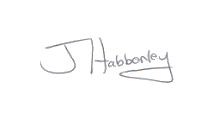 Mr J HabberleyHead TeacherFurther informationLateral Flow TestsThe type of test being used in symptom-free testing is the Lateral Flow Test (LFT), and these detect the coronavirus antigen that is produced when a person is infectious with coronavirus by a simple process of applying a swab from the nose and throat to a special test kit. They are rapid tests that produce a result within 30 minutes and do not require a laboratory to be processed.  The tests have been validated and approved as safe for use in the UK.No COVID-19 test of any type is 100% accurate.  LFTs have a high specificity, which means that very few people are falsely diagnosed as COVID-19 positive and so required to self-isolate unnecessarily.  LFTs pick up positive cases when levels of virus are at their highest and people are most likely to pass it on to others.  This means that if your test is negative test, you could still have the virus, so you should ensure you follow social distancing measures, wear a face covering and wash hands regularly.Why should parents and carers get tested?It’s so important that we all keep going and do what we can to stop the transmission of the virus and we strongly urge all parents and carers to use symptom-free testing twice per week.  We now have many great tools we can use to help reduce the impact of the virus and allow us to move back towards normality - social distancing, hand hygiene, using face coverings/masks, ventilation, vaccinations etc – and testing is one more of these, but we need to use them all to have the greatest effect.​  Getting tested regularly will help in the fight against COVID-19, help keep you and your family safe and save lives. Even if you have been vaccinated we ask that you still engage in symptom-free testing, because we do not yet know enough about how well the vaccines reduce transmission of infection from one person to another.Further informationThe Southampton City Council website has further details about the testing programme and a series of FAQs.  You can also find out about the support available in Southampton if you need to self-isolate.